19* 	ОТЧЕТо работе АНО ЦСОН «Милосердие»за 12 месяцев 2019 годаАНО ЦСОН «Милосердие» (далее – Организация) осуществляет свою деятельность на территории Сыктывдинского и Сысольского района:- Сыктывдинский (отделения социального обслуживания на дому №1, №2);- Сысольский (отделения социального обслуживания на дому №3, №4).Деятельность Организации направлена на предоставление социальных услуг получателям социальных услуг в форме социального обслуживания на дому.По итогам работы за 12 месяцев 2019 года Организация обслужила 556 получателей социальных услуг, им предоставлены 313 825  социальных услуг, на сумму 3 156 022,27 руб. В течение 12 месяцев 2019 г. приняты на обслуживание 92 получателя социальных услуг, сняты с обслуживания 96 получателей социальных услуг.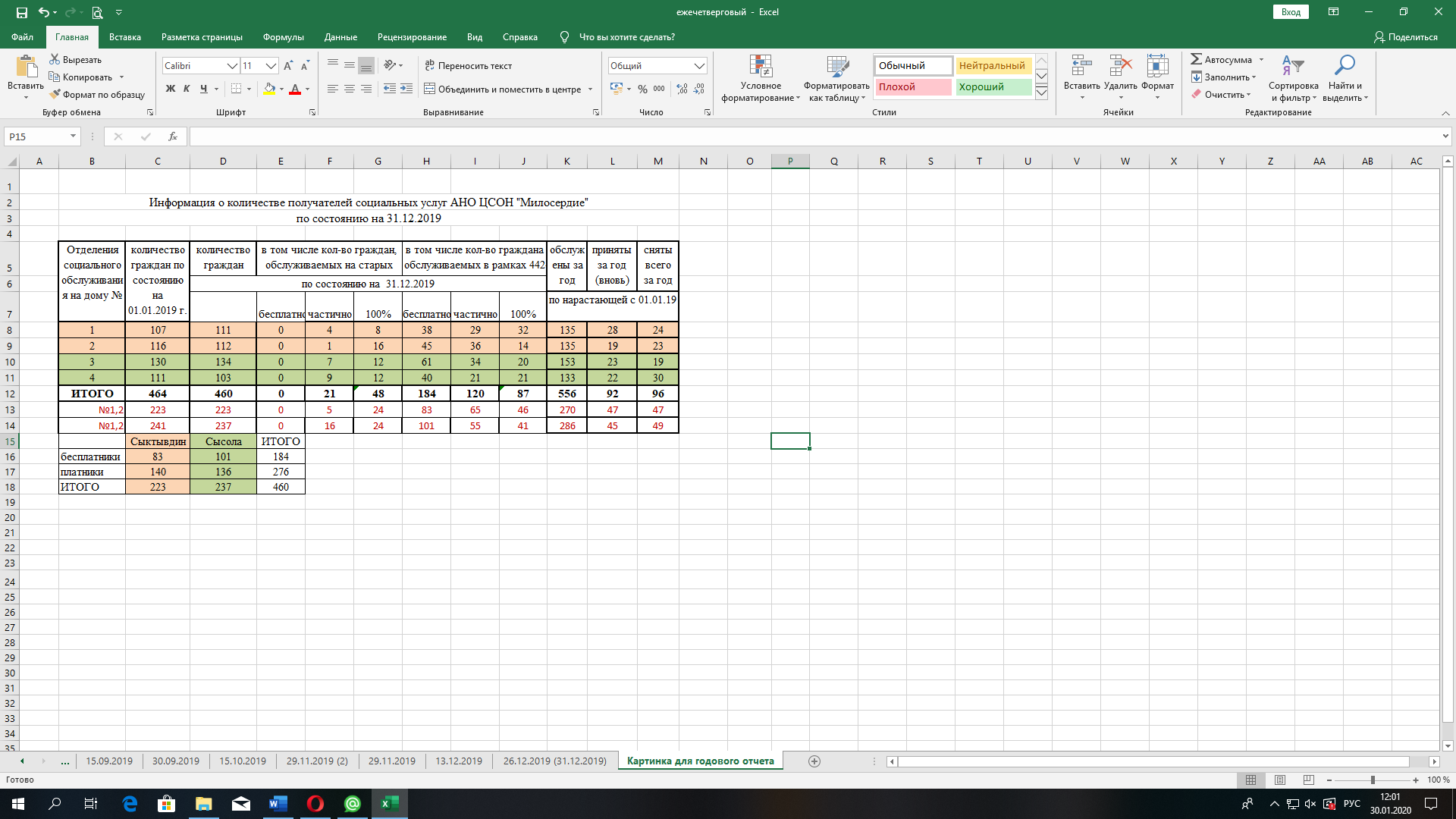 Отделения социального обслуживания на дому                                                                     №1, №2, №3, №4	В течение отчетного периода в отделении №1, №2 – обслужены 270 граждан, им предоставлены 120 178 социальных услуг, на сумму 1 470 248,88 руб.; приняты на обслуживание 47 получателей социальных услуг, сняты                                    с обслуживания 47 получателей социальных услуг.  В отделении социального обслуживания на дому № 2 – предоставлены 36 иных услуг 1 получателю социальных услуг в выходные дни  («сиделка») на сумму 5 022,00.	В отделении №3, №4 - обслужены 286 граждан, им предоставлены                 193 647 социальных услуг, на сумму 1 685 773,39 руб., приняты на обслуживание 45 получателей социальных услуг, сняты с обслуживания 49 получателей социальных услуг. В отделении № 4 услугами «сиделки» воспользовались 3 получателя социальных услуг на сумму 54 126,00 рублей. В отделении №3  иные услуги по ремонту предоставлены 1 получателю социальных услуг (72 услуги) на сумму 1 692, 60 рублей.      Для получателей социальных услуг в течение отчетного периода были проведены следующие мероприятия к социально-значимым датам:     - в рамках празднования Дня Защитника Отечества – 23 февраля 
и Международного женского дня 8 марта:- социальные работники сопровождали обслуживаемых граждан на праздничные мероприятия, также для обслуживаемых были организованы чаепития, поздравления на дому;- привлечены волонтеры из числа школьников, а также концертная бригада Дома культуры с.Пажга;- организованы акции «С праздником милые женщины», «Домашний салон красоты», фотогалерея «Моя вторая молодость», «Чтоб чувства добрые согрели» (поздравление на дому, вручение открыток, чтение стихов), «Подари красоту» (оказание на безвозмездной основе услуг по стрижке волос).     - к празднованию Дня Победы в Великой Отечественной войне в течение апреля и мая 2019 года	 организованы следующие мероприятия:- в рамках благотворительной акции «Одарим теплом ветеранов», в домах, квартирах обслуживаемых безвозмездно проведены генеральные уборки: влажная уборка, мытье окон, люстр, стирка и замена штор, выхлопывание половиков; - организованы акции «Никто не забыт ничто не забыто» (поздравление на дому ветеранов ВОВ), «Фото на память» (распечатка фотографий для ветеранов ВОВ), «Подари гвоздику» (проведение мастер-класса по изготовлению гвоздик);- оформление стенда «Наши ветераны»;- организован сбор денежных средств, для вручения подарков труженикам тыла.- работники приняли участие в митингах, шествиях.	В рамках акции «Весенняя неделя добра» работники Организации приняли участие:-  в акции «Дари добро» (по сбору детских принадлежностей, спорт инвентаря  в СРЦН Сыктывдинского района, ЦРБ Сысольского района);- акция «Друг в беде не бросит» (сбор корма для животных);- акция «Чистые окна», «Чистый двор».	В рамках празднования Международного Дня пожилых людей: - организована акция «С добром в каждый дом», социальные работники провели генеральные уборки в домах клиентов, провели уборку придомовой территории;- организована акция «Красота в подарок» социальные работники оказали содействие в стрижке и покраске волос на дому;- организована акция «Чтоб чувства добрые согрели» социальные работники организовали поздравление на дому с привлечением волонтеров:* народный хор «Зарава» поздравили получателя соц. услуг в с.Пажга;* конкурс рисунков «Портрет моей бабушки»;* кинотерапия, музыкотерапия;* публикация статей «Бабушка рядышком с дедушкой»; * участие в форуме Сыктывдинского района «Забота».В рамках празднования Международного Дня матери- организована выставка детских рисунков «Нет моей мамы лучше на свете» среди учеников 2 «б» класса МБОУ «Визингская СОШ»;- организована акция «Говорите мамам нежные слова» - поздравления на дому получателей социальных услуг;- организована акция «Красота в подарок» - содействие в получении услуг по стрижке волос на благотворительной основе (для женщин – матерей);- организована «Литературная гостиная» - чтение стихов, посвященных мамам совместно с сотрудником библиотеки.В рамках Международного дня инвалида - акция «Красота в подарок» - оказание бесплатных парикмахерских услуг;- участие в республиканском фестивале «ОлoмФЕСТ» (представление услуг Организации);- акция «За кружкой чай» - общение с получателями социальных услуг                                        с инвалидностью;- организована акция «Дари тепло» - сбор теплой одежды, товаров личной гигиены, для находящихся в трудной жизненной ситуации инвалидов.В рамках празднования Нового года - социальные работники украшали ели в домах получателей социальных услуг, совместно изготавливали новогодние шары для украшений;-  школьники из числа волонтеров создавали открытки к Новому году для получателей социальных услуг.  	В рамках «Школы безопасности» для граждан пожилого возраста ежемесячно, согласно утверждённому плану, проводятся беседы.  	За отчетный период проведены 12 инструктажей по темам: «Профилактика сахарного диабета» (январь), «Пожарная безопасность» (февраль), «Правила безопасности при гололеде» (март), «Правильное питание в пожилом возрасте» (апрель), «Мошенничество» (май), «Осторожно, клещ!» (июнь), «Финансовая грамотность» (июль), «Правила безопасности при эксплуатации отопительных печей» (август), «Дорожная и транспортная безопасность» (сентябрь), «Профилактика простудных заболеваний, вакцинации от гриппа» (октябрь), «Пищевая безопасность» (ноябрь), «Безопасность в быту» (декабрь). Занятиями охвачены 556 получателей социальных услуг.В отделениях организована и проводится работа по повышению квалификации социальных работников посредством проведения обучающих семинаров. В течение отчетного периода для работников Организации организованы и проведены 14 обучающих занятий, в том числе: в Выльгорте – 5 семинарских занятий, в Визинге – 3 семинарских занятия и 6 технических учеб. В 2019 году все работники Организации прошли онлайн курс «Оказание первичной медико-санитарной помощи».Заведующие отделениями прошли дистанционное обучение «Долговременный уход за пожилыми гражданами», «Социальная работа                                с пожилыми людьми». Проектная деятельность	В Организации в 2019 году реализованы следующие проекты:- «Золотой возраст» - направлен на профилактику одиночества получателей социальных услуг путем организации их досуга;- «ЗОЖ -путь к долголетию» – направлен на повышение качества жизни получателей социальных услуг АНО ЦСОН «Милосердие» путем проведения мероприятий, направленных на укрепление их здоровья;- «Серебряное созвездие» - направлен на развитие волонтерства (добровольчества), повышение качества жизни граждан пожилого возраста через развитие  их добровольческой активности.В Организации без привлечения дополнительных средств реализуются также проекты: «Школа безопасности» для граждан пожилого возраста, направленный на повышение уровня безопасности повседневной жизни лиц пожилого возраста и инвалидов; «Юбилейная волна», направленный                                 на адресное поздравление на дому юбиляров.Организация принимает участие в реализации мероприятий проекта «Клуб «Активное долголетие», реализуемого на территории МО МР «Сыктывдинский». В течение отчетного периода представители Организации приняли участие в 3 заседаниях Координационного совета МО МР «Сыктывдинский» по вопросам старшего поколения (19.02, 22.05, 10.09, 24.12), на одном из которых выступил директор Организации с докладом на тему «Об опыте реализации проектов, направленных на повышение качества жизни граждан старшего поколения, проживающих на территории Сыктывдинского района».В рамках деятельности системы качества	Заведующими отделениями в течение отчетного периода организована и проведена работа по патронажу получателей социальных услуг с целью контроля качества предоставления социальных услуг:Сыктывдинский районОтделение социального обслуживания №2                                                       Сысольский районОтделение социального обслуживания №3 и №4По итогам анкетирования на предмет удовлетворенности качеством предоставления социальных услуг получатели полностью удовлетворены качеством оказанных услуг. В течение отчетного периода:В рамках деятельности охраны труда	В феврале и в августе среди работников проведены повторные инструктажи по охране труда, пожарной безопасности, проведены проверка знаний в объеме пожарно-технического минимума и проверка знаний требований охраны труда у вновь принятых работников. В течении года проведены обучения в области гражданской обороны и чрезвычайных ситуациях. 	По состоянию на 31.12.2019 года социальные работники полностью обеспечены средствами индивидуальной защиты.		В апреле и октябре 2019 г. проведены практические тренировки по эвакуации работников АНО ЦСОН «Милосердие» и граждан из помещений, занимаемых Организацией.Наблюдательный совет Организации	В течение отчетного периода организованы и проведены 3 заседания Наблюдательного совета Организации (27.03.2019 г., 26.06.2019 г., 30.10.2019 г.) на которых члены Наблюдательного совета ознакомились с информацией Организации, ознакомились с финансовым планом на 2019 год, решили текущие вопросы. Кадровая работа На конец отчетного периода в Организации работали 74 человека, из них административно управленческий персонал составляет 10 человек, количество социальных работников 64 человека.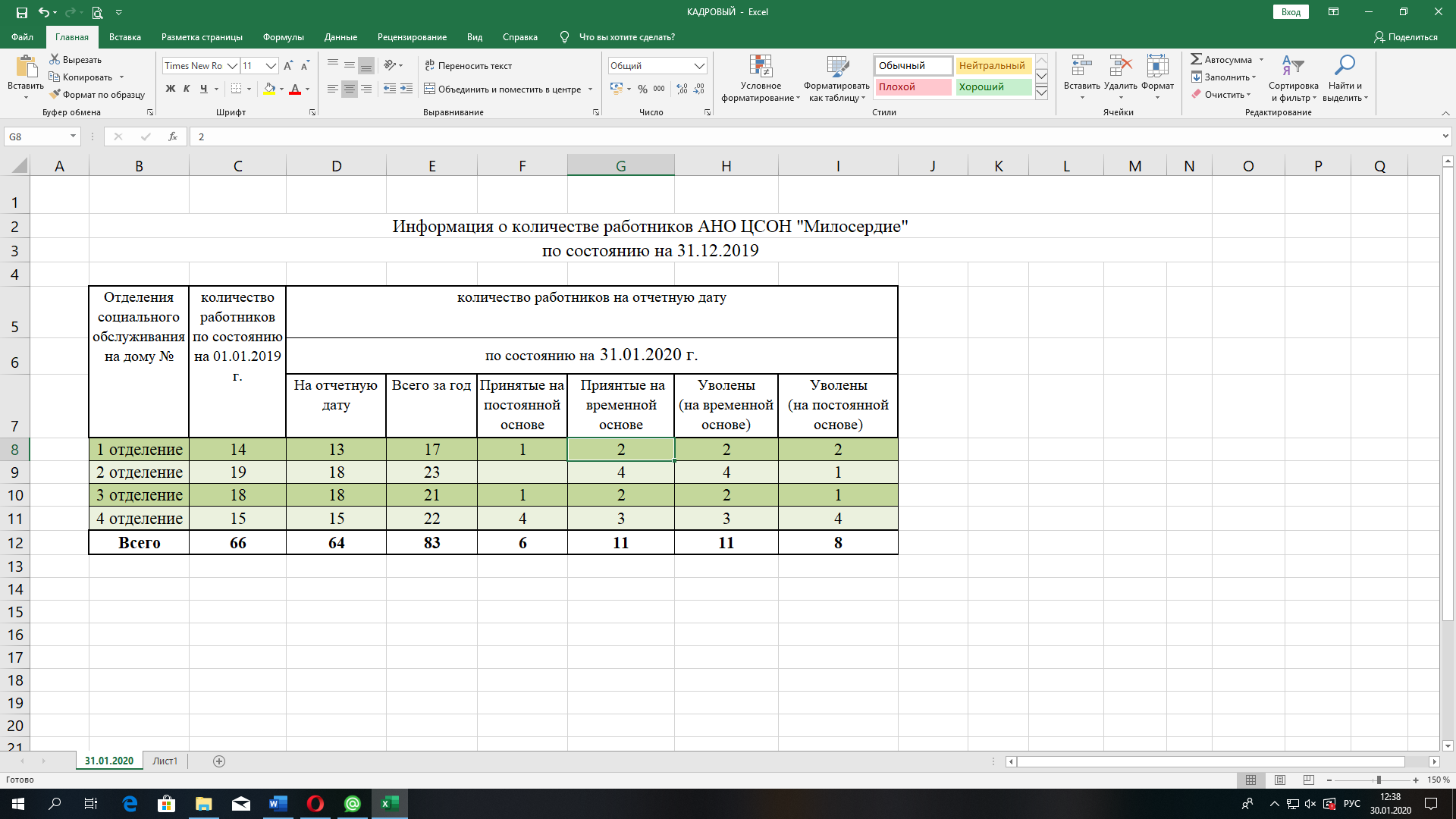 Из уволенных работников, работающих на постоянной основе, выбыло 10 человек:- 3 человека уволилось в связи с выходом на пенсию; - 1 человек в связи со смертью;- 4 человека по собственному желанию;- 2 человека по соглашению сторон.ОТЧЕТ о финансово-хозяйственной деятельности АНО ЦСОН «Милосердие» за 2019 годВ 2019 году АНО ЦСОН «Милосердие» получена субсидия на основании соглашения от 25.09.2017 г. № 8944 «О предоставлении субсидий за счет средств республиканского бюджета Республики Коми некоммерческим организациям, не являющимися государственными учреждениями, оказывающими социальные услуги в форме социального обслуживания на дому» в размере 34 508 919,03 рублей. За счет субсидии была выплачена заработная плата социальным работникам, управленческому персоналу, начислены и перечислены страховые взносы, компенсированы затраты по оплате проезда, связанного с выполнением должностных обязанностей социальными работниками. В 2019 году организацией освоено средств субсидий за счет средств республиканского бюджета Республики Коми в сумме 31 510 224,45 рублей. Расходование субсидии приведено в таблице № 1.Таблица № 1	На 2019 год были запланированы поступления от приносящей доход деятельности по предоставлению социальных услуг в форме социального обслуживания на дому в сумме 3 406 237,91 рублей.  По факту в 2019 году АНО ЦСОН «Милосердие» были получены денежные средства, в размере 3 156 022,27 рублей, что составляет 92,65 %. Израсходованы денежные средства в сумме – 2 961 153,86 рублей, в том числе 345 729,34 рублей за счет остатков за 2018 г. по состоянию на 01.01.2019 г., 2 615 424,52 рублей за счет поступлений в 2019 г. Расходование денежных средств приведено в таблице № 2.Таблица № 2	На 2019 год были запланированы поступления от приносящей доход деятельности по предоставлению иных услуг на платной основе в сумме                          100 000 рублей.  По факту в 2019 году АНО ЦСОН «Милосердие» были получены денежные средства, в размере 62 100,60 рублей, что составляет              62,1 %. Израсходованы денежные средства в сумме – 51 093,63 рублей. Расходование денежных средств приведено в таблице № 3.Таблица 3	На 2019 год были запланированы внереализационные доходы (размещение денежных средств на депозитных счетах) в сумме 49 500,00 рублей.  По факту в 2019 году АНО ЦСОН «Милосердие» были получены денежные средства, в размере 125 535,37 рублей, что составляет 253,6 %. Израсходованы денежные средства в сумме – 120 864,85 рублей, на уплату услуг банка, налогов, пошлин и прочих сборов.	В октябре 2019 года Организация участвовала в конкурсе для получения грантов в форме субсидий за счет средств республиканского бюджета Республики Коми некоммерческим организациям, не являющимся казенными учреждениями, оказывающими социальные услуги в форме социального обслуживания на дому.		На реализацию проекта «Серебряное созвездие», организация получила грантовую поддержку в размере 1 160 840,51 рублей на основании Соглашения № 10586 от 22.10.201 года «О предоставлении за счет средств республиканского бюджета Республики Коми грантов в форме субсидий некоммерческим организациям, не являющимся казенными учреждениями, оказывающими социальные услуги в форме социального обслуживания на дому» на проведение мероприятий, направленных на организацию досуга получателей социальных услуг, в рамках софинансирования проекта «Серебряное созвездие» были оплачены услуги поставщиков и приобретены материалы на сумму                                  18 836,12 рублей.		Средняя заработная плата социальных работников в 2019 году составила 33 535,87 рублей.№НазваниеОписаниеОбщая информацияОбщая информацияОбщая информацияНазвание организацииАвтономная некоммерческая организация Межрайонный центр социального обслуживания населения «Милосердие»ИНН1101158405ОГРН, дата регистрации1171101005030 от 12.07.2017 г.Юридический адресДомны Каликовой ул., д. 45, Сыктывдинский район, с. Выльгорт, Республика Коми, 168220Сведения об учредителяхАвтономная некоммерческая организация «Центр по предоставлению услуг в сфере социальной защиты населения»,Сазанская Светлана Владимировна, Киселева Лидия РимовнаУставот 15.07.2019Email организацииanocson2018@yandex.ruТелефон8 (8212)-44-61-20РуководительКиселева Лидия Римовна, директорСтруктура органов управленияОбщее собрание учредителей(1) утверждение и изменение Устава Организации;2) принятие решения о приеме в состав учредителей Организации новых лиц;3) определение порядка управления Организацией, образование органов Организации и досрочное прекращение их полномочий;4) осуществление надзора за деятельностью Организации в порядке, предусмотренном настоящим Уставом;5) принятие решений о реорганизации и ликвидации Организации, о назначении ликвидационной комиссии (ликвидатора) и об утверждении ликвидационного баланса.6) иные вопросы, не отнесенные к ведению других органов Организации).Наблюдательный совет(1) определение приоритетных направлений деятельности Организации, принципов формирования и использования ее имущества;2) обеспечение соблюдения Организацией целей, в интересах которых она создана;3) принятие решений о создании Организацией других юридических лиц, об участии Организации в других юридических лицах, о создании филиалов и об открытии представительств Организации4) утверждение аудиторской организации или индивидуального аудитора Организации;5) утверждение годового отчета и бухгалтерской (финансовой) отчетности Организации;6) принятие решений о совершении сделок, в совершении которых имеется заинтересованность;7) согласование финансового плана Организации;8) принятие решения о проведении внеочередных аудиторских проверок ведения бухгалтерского учета и финансовой (бухгалтерской) отчетности Организации;9) утверждение аудиторского заключения, представленного директором Организации;10) решение иных вопросов деятельности Организации, не входящих в исключительную компетенцию Общего собрания учредителей).Директор(осуществляет исполнительно-распорядительные функции).Количество членов организации (для членских организаций)--Команда НКОФактическая среднемесячная численность персонала*, чел. - всего, в том числе:–  63,1.Информация о других каналах коммуникации, используемых организациейСайт - http://syktcson.ruСтраница в социальной сети - https://vk.com/ano_cson_miloserdie Отчетностьhttp://unro.minjust.ru/Reports/76858301.pdfhttp://unro.minjust.ru/Reports/76857201.pdf Базовая финансовая информация2017 г. доходы – 9 150 287,64, расходы – 8 599 288, 09. 2018 г. доходы – 37 826 747,52 рублей, расходы – 33 838 771,12 рублей2019 г. доходы – 34 508 919,03 рублей, расходы – 31 510 224,45Аудиторское заключение (только для фондов)--ДеятельностьДеятельностьДеятельностьМиссия, цели и задачиЦелью создания Организации является предоставление социальных услуг и иных услуг гражданам в целях улучшения условий их жизнедеятельности и (или) расширения их возможностей самостоятельно обеспечивать свои основные жизненные потребности. Задачи: предоставление на дому социально-бытовых, социально-медицинских, социально-психологических, социально-правовых, социально-психологических услуг, оказание срочных социальных услуг, реализация проектов, направленных на развитие системы социального обслуживания.Направления деятельностиВнедрение современных технологий социального обслуживания на домуДеятельность и результаты*№Дата выездаНаселенный пунктОхват гражданНаименованиеотделения,проверяющее лицо118.04.2019с.Слудка17Заведующий отделением №2227.06.201931.10.2019с.Палевицы910Заведующий отделением №2327.06.2019с.Зеленец8Заведующий отделением №2421.08.2019п.Нювчим14Заведующий отделением №2516.09.2019с.Часово22Заведующий отделением №2624.09.201927.09.2019п.Мандач7Заведующий отделением №2725.12.2019с.Шошка2 по телефонуЗаведующий отделением №2Итого:Итого:90 получателей социальных услуг90 получателей социальных услугОтделение социального обслуживания № 1Отделение социального обслуживания № 1Отделение социального обслуживания № 1Отделение социального обслуживания № 1Отделение социального обслуживания № 1121.05.201922.05.2019с.Пажга33Заведующий отделением №1220.08.2019с.Ыб9Заведующий отделением №1323.10.2019п.Яснэг26Заведующий отделением №1413.12.2019п.Кемъяр8Заведующий отделением №1518.12.2019с.Выльгорт28Заведующий отделением №1Итого:Итого:104 получателя социальных услуг104 получателя социальных услуг№ДатавыездаНаселенныйпунктОхват гражданНаименованиеотделения,проверяющее лицо115.08.201919.08.201913.12.2019п.Бортом11177Заведующий отделением №4218.02.2019п.Заозерье15Заведующий отделением №4327.03.201913.12.2019с.Пыелдино252Заведующий отделением №4412.04.201913.12.2019с.Палауз62Заведующий отделением №4512.04.2019с.Гагшор1Заведующий отделением №4617.06.2019с.Чухлэм7Заведующий отделением №4720.06.2019п.Первомайскийс.Куниб11Заведующий отделением №4825.04.201908.05.201904.06.201925.07.201919.11.201922.11.2019с.Визинга27Заведующий отделением №3912.09.201913.09.2019д. Заречное4Заведующий отделением №41003.10.201928.11.2019с. Куратово6Заведующий отделением №31112.11.2019п. Щугрэм9Заведующий отделением №31226.12.2019п. Визиндор1Заведующий отделением №3Итого:Итого:151 получатель социальных услуг151 получатель социальных услугРазмер привлеченных грантов, тыс.руб.Размер привлеченных грантов, тыс.руб.Какие новые формы деятельности были внедрены (ТСР, Школа ухода, Сиделка, иные услуги)Участие в масштабных республиканских муниципальных мероприятиях, участие в конференциях и семинарахУчастие в проектной деятельности (например: школы безопасности, акции/поздравления и т.д.)ПримечаниеВсегоГрант Минтруда РККакие новые формы деятельности были внедрены (ТСР, Школа ухода, Сиделка, иные услуги)Участие в масштабных республиканских муниципальных мероприятиях, участие в конференциях и семинарахУчастие в проектной деятельности (например: школы безопасности, акции/поздравления и т.д.)Примечание1 160              840,511 160   840,51Развитие «серебряного» волонтерства в Республике КомиУчастие работников Организации 17.08.2019г. в ВДНХ Республики Коми «Достояние Севера», в г. Сыктывкар, ТРЦ «Июнь» (презентация деятельности Организации на площадке ВДНХ).Реализация проекта «Серебряное созвездие» (сентябрь-декабрь 2019). Мероприятия с серебряными волонтерами на территории Сыктывдинского и Сысольского районов. Организация Республиканского Слета серебряных волонтеров в г.Сыктывкаре                   с 09 по 26.12.2019г. Проведение конкурса проектов «серебряных» волонтеров в рамках реализации проекта «Серебряное созвездие»Пункт проката ТСРУчастие 04.10.2019 работников Организации в районном форуме «Забота» в с.Выльгорт, приуроченном Дню пожилых людей (презентация деятельности Организации на площадке форума).«Юбилейная волна» - поздравление на дому получателей  социальных услуг, подготовка фотооткрыток с фотографией юбиляраАктивное привлечение волонтеров из числа школьников к содействию в помощи получателям социальных услуг  (в теч.года)Иные услугиУчастие 03.12.2019 работников Организации в Республиканском фестивале «ОломФест» в с.Визинга, приуроченном Дню инвалида (презентация деятельности Организации на площадке фестиваля).«Золотой возраст» - организация досуговой деятельности получателей социальных услуг в с.Пылдино - более 30 мероприятий были проведены за 12 месяцев. Праздников, поздравлений, мастер - классов, концертов на дому, встреч с ветеранамиКорпоративное волонтерство – участие работников Организации в благотворительных акциях                       (в теч.года)Участие в Координационном совете МО МР «Сыктывдинский» по вопросам старшего поколения 20.02.2019, 22.05.2019 (выступление директора с презентацией «Об опыте реализации проектов, направленных на повышение качества жизни граждан старшего поколения, проживающих на территории Сыктывдинского района»), 10.09.2019, 24.12.2019.«ЗОЖ -путь к долголетию» - получатели социальных услуг активно пользуются техническими средствами реабилитации в рамках проектаУчастие в годовом совещании ГБУ РК «ЦСЗН Сыктывдинского района» 12.04.2019 (с выступлением на тему: «Об итогах деятельности АНО ЦСОН «Милосердие» в 2018 году».Участие 05.04.2019 директора на I научно-практической конференции «Некоммерческие организации как значимый сегмент развития социально-экономического потенциала Республики Коми (с выступлением на тему: «Опыт создания и развития некоммерческих организаций в системе социальной защиты населения на примере  АНО ЦСОН «Милосердие»).«Школа безопасности» для граждан пожилого возраста – проведение ежемесячных инструктажей и бесед с получателями социальных услугУчастие директора и специалиста по социальной работе в рабочей группе при Минтруде РК по стандартам по соц. обслуживанию                              (в теч.года)Участие 22.11.2019 директора в Первом Региональном Форуме социально-ориентированных некоммерческих организаций "ВМЕСТЕ"в г.Сыктывкаре. Выступление с презентацией на тему: «Участие СО НКО в создании системы долговременного ухода за гражданами пожилого возраста и инвалидами в рамках реализации нацпроекта «Демография»Участие директора в заседаниях Попечительского совета ГБУ РК «ЦСЗН «Сыктывдинского района»; специалиста по соц.работе в заседаниях Попечительского совета ГБУ РК «ЦСЗН Сысольского района» (в теч. года)18 620,   0018 620,00Участие в региональном этапе Всероссийского конкурса «Лучший социальный проект года» с проектом "ЗОЖ - путь к долголетию".Участие директора 26.10.2019 в итоговом мероприятии при Торгово-промышленной палате по подведению итогов конкурса с презентацией по реализации проекта «ЗОЖ – путь к долголетию).Участие в предоставлении из республиканского бюджета Республики Коми субсидии на возмещение затрат юридических лиц, индивидуальных предпринимателей, физических лиц - производителей товаров, работ, услуг, осуществляющих свою деятельность на территории Республики Коми, содействующих трудоустройству инвалидов на создание оборудованных (оснащенных) рабочих мест для трудоустройства инвалидов I и II групп, в том числе инвалидов молодого возраста, инвалидов с учетом видов заболеваний и степеней ограничения жизнедеятельности, с созданием инфраструктуры доступности рабочих мест, организацию наставничества инвалидов I и II групп, а также на возмещение части затрат работодателей на заработную плату инвалидов, в том числе инвалидов молодого возраста, инвалидов с учетом видов заболеваний и степеней ограничения жизнедеятельности – приобретен трехколесный велосипед для социального работника на сумму 18 620,00.Участие в заседании Координационного Совета молодежи Сыктывдинского района при руководителе администрации района. В ходе встречи обсудили дальнейшие перспективы молодежной политики в Сыктывдинском районе (в теч.года)Участие 12.09.2019 директора в круглом столе по НКО в Общественной палате РК -Общественное обсуждение отчета отраслевых министерств по вопросу участия социально ориентированных некоммерческих организаций (СО НКО) в реализации национальных проектовУчастие 31.05.2019 г. директора во всероссийском форуме социальных предпринимателей "Социальное предпринимательство: время действовать" при Общественной палате РФ в г.Москва.Участие директора в деятельности оргкомитета «Победа» на территории Сыктывдинского района при администрации МО МР «Сыктывдинский» (в теч.года).Участие директора с 05 по 07.08.2019 во Всероссийском семинаре «Эффективное управление учреждением социального обслуживания» в г.Санкт-Петербурге Участие директора с 23 по 25.07.2019 г. в составе делегации от Республики Коми, Калининградской и Кировской областей в поездке в Республику Башкортостан. Цель визита - изучение опыта республики в части успешных практик некоммерческих организаций. Участие директора в конкурсе на включение в резерв управленческих кадров «Команда Республики Коми». Директор вошла в число победителей, принимает участие в организованных мероприятиях, встречах с наставником.Участие 8.07.2019 в торжественном мероприятии и встрече с Главой РК в администрации Главы РК.№ п/пНаименование расходовОбъем средств, планируемых к осуществлению расходов за счет субсидии, полученной из республиканского бюджета Республики Коми, рублейФактический объем средств, поступивших за счет субсидии, полученной из республиканского бюджета Республики Коми, рублей Кассовые расходы за год,  рублей.Остаток субсидии, рублей.Примечание№ п/пНаименование расходовна 2019 год за 2019 г.Остаток субсидии, рублей.Примечание1234567гр.4-гр.51.Оплата труда и начисления на выплаты по оплате труда30 738 580,7930 738 580,7930 427 847,39310 733,401.1.Заработная плата25 334 264,5725 334 264,5725 333 946,44318,131.2.Прочие выплаты (в том числе оплата проезда к месту отдыха и обратно)286 794,78286 794,78189 223,7397 571,051.3.Начисления на выплаты по оплате труда5 117 521,445 117 521,444 904 677,22212 844,222.Оплата работ, услуг990 995,97990 995,97946 584,6144 411,362.1.Услуги связи0,000,000,000,002.2.Транспортные услуги50 000,0050 000,0039 040,3810 959,622.3.Коммунальные услуги39 600,0039 600,0039 131,18468,822.4.Арендная плата за пользование имуществом451 945,00451 945,00451 945,000,002.5.Работы, услуги по содержанию имущества57 059,0057 059,0044 892,0012 167,002.6.Прочие работы, услуги392 391,97392 391,97371 576,0520 815,923.Прочие расходы (в том числе налоги, пошлины и сборы)4 400,004 400,00800,003 600,004. Увеличение стоимости основных средств0,000,000,000,005.Увеличение стоимости материальных запасов241 515,81241 515,81134 992,45106 523,365.1.Мягкий инвентарь198 000,00198 000,0094 492,45103 507,555.2.Прочие расходные материалы и предметы снабжения43 515,8143 515,8140 500,003 015,816.Иные расходы, в том числе:2 533 426,462 533 426,460,002 533 426,466.1.Расходы на развитие социальных услуг2 533 426,462 533 426,460,002 533 426,46Итого34 508 919,0334 508 919,0331 510 224,452 998 694,58п/пНаименование расходовОбъем средств, планируемых к осуществлению расходов за счет поступлений от оказания социальных услуг на платной основе на 2019 годФактический объем средств, поступивший от оказания социальных услуг на платной основе за 2019 годКассовые расходы за отчетный период                  год, рублей.Остаток средств, рублей.Примечаниеп/пНаименование расходовОбъем средств, планируемых к осуществлению расходов за счет поступлений от оказания социальных услуг на платной основе на 2019 годФактический объем средств, поступивший от оказания социальных услуг на платной основе за 2019 годКассовые расходы за отчетный период                  год, рублей.Остаток средств, рублей.Примечание1234567гр.4-гр.51.Оплата труда и начисления на выплаты по оплате труда1 853 678,751 853 678,751 412 545,30441 133,451.1.Заработная плата1 545 523,091 545 523,091 106 057,65439 465,441.2.Прочие выплаты (в том числе оплата проезда к месту отдыха и обратно)0,000,0083 064,00-83 064,00*расходы произведены за счет остатков за 2018 г. по состоянию на 01.01.2019 г.1.3.Начисления на выплаты по оплате труда308 155,66308 155,66223 423,6584 732,012.Оплата работ, услуг879 282,29879 282,29914 120,95-34 838,662.1.Услуги связи143 151,44143 151,44129 603,2513 548,192.2.Транспортные услуги26 852,1126 852,1124 000,002 852,112.3.Коммунальные услуги33 280,7833 280,7833 280,780,002.4.Арендная плата за пользование имуществом0,000,000,000,002.5.Работы, услуги по содержанию имущества0,000,0020 830,00-20 830,00*расходы произведены за счет остатков за 2018 г. по состоянию на 01.01.2019 г.2.6.Прочие работы, услуги675 997,96675 997,96706 406,92-30 408,96*расходы произведены за счет остатков за 2018 г. по состоянию на 01.01.2019 г.3.Прочие расходы (в том числе налоги, пошлины и сборы)67 316,0567 316,0567 316,050,004. Приобретение основных средств115 731,00115 731,00115 731,000,005.Увеличение стоимости материальных запасов, в том числе:240 014,18240 014,18451 440,56-211 426,385.Увеличение стоимости материальных запасов, в том числе:240 014,18240 014,18451 440,56-211 426,385.1.Мягкий инвентарь0,000,000,000,005.2.Прочие:240 014,18240 014,18451 440,56-211 426,38*расходы произведены за счет остатков за 2018 г. по состоянию на 01.01.2019 г.6.Иные расходы, в том числе: 0,000,000,000,006.1.Иные расходы (в том числе расходы на развитие социальных услуг)0,000,000,000,00Итого3 156 022,273 156 022,272 961 153,86194 868,41-345 729,34N п/пНаименование расходовОбъем средств, планируемых к осуществлению расходов за счет поступлений от оказания иных услуг на платной основе, на 2019 годКассовые расходы за                        год, рублейОстаток средств, рублейПримечаниеN п/пНаименование расходовОбъем средств, планируемых к осуществлению расходов за счет поступлений от оказания иных услуг на платной основе, на 2019 годКассовые расходы за                        год, рублейОстаток средств, рублейПримечание123456гр. 3 - гр. 41.Оплата труда и начисления на выплаты по оплате труда36 060,0025 053,0311 006,971.1.Заработная плата30 000,0020 842,799 157,211.2.Прочие выплаты (в том числе оплата проезда к месту отдыха и обратно)0,000,000,001.3.Начисления на выплаты по оплате труда6 060,004 210,241 849,762.Оплата работ, услуг0,000,000,002.1.Услуги связи0,000,000,002.2.Транспортные услуги0,000,000,002.3.Коммунальные услуги0,000,000,002.4.Арендная плата за пользование имуществом0,000,000,002.5.Работы, услуги по содержанию имущества0,000,000,002.6.Прочие работы, услуги0,000,000,003.Прочие расходы (в том числе налоги, пошлины и сборы)6 557,206 557,200,004.Приобретение основных средств0,000,000,005.Увеличение стоимости материальных запасов, в том числе:19 483,4019 483,400,005.1.Мягкий инвентарь0,000,000,005.2.Прочие:19 483,4019 483,400,006.Иные расходы, в том числе: 0,000,000,006.1.Расходы на развитие социальных услугИтого62 100,6051 093,6311 006,97